Перечень мероприятий по организации бесплатного горячего питания 
обучающихся 1-4 классов в образовательных организациях муниципального образования «Радищевский район» Ульяновской области                                                                                                                                     (указать субъект Российской Федерации)(далее – Дорожная карта)Общие положенияЦели, целевые и дополнительные показатели реализации мер Дорожной карты в  муниципальном образовании «Радищевский район»  Ульяновской области3. Задачи и перечень мер Дорожной картыЗаместитель Главы Администрации- начальник отдела образования идошкольного воспитания___________________ Л.И.ПашинаФИО«___» _________ 2020 г.Ответственные исполнителиФИО, должностьКонтактные данныеРуководитель, организующий и контролирующий реализацию мер Дорожной карты в муниципальном образовании «Радищевский район» Ульяновской областиА.В.Белотелов -  Глава Администрации муниципального образования «Радищевский район» Ульяновской областиПриёмная Главы Администрации 884239 21540Ответственные за реализацию Дорожной карты в  муниципальном образовании «Радищевский район» Ульяновской областиА.В.Белотелов -  Глава Администрации муниципального образования «Радищевский район» Ульяновской области,Л.И.Пашина, заместитель Главы Администрации - начальник отдела образования и  дошкольного воспитанияПриемная  Главы Администрации 884239 21540Приемная заместителя Главы884239 21540СоисполнителиМельникова Л.Н. – начальник отдела финансов Администрации муниципального образования «Радищевский район» Ульяновской областиШтаева В.П. – директор МБОУ «Радищевская СШ №1 им. Д.П.Полынкина»;Стрелкова С.В. - директор МБОУ «Радищевская СШ №2 им. А.Н.Радищева»;Потапова Н.Н. - директор МБОУ «Октябрьская СШ»;Агапова М.А. – директор МОУ «Верхнемазинская СШ им. Д.В.Давыдова»;Эйхвальд О.И. – директор МОУ «Ореховская СШ»;Иващенко Н.А. – директор МОУ Калиновской СШ;Крюкова Т.П. – директор МОУ «Дмитриевская Ош им. Героя Советского Союза Д.П.Левина»;Рыжова С.В. – директор МОУ «Вязовская ОШ им. А.М.Никифорова»;Рыжова Е.А. – директор МОУ «Адоевщинская НШ»;Иевлева Л.А. – директор МОУ «Новодмитриевская НШ»8842392130588423921573884239213658842394650488423942460884239312748842394913688423944568884239403218842394311088423941742Сроки работ по обеспечению 100%, охвата бесплатным горячим питанием обучающихся 1-4 классов в муниципальном образовании «Радищевский район» Ульяновской области До 2023 г.№ ппОбщие сведенияБазовое значениеБазовое значениеПрогнозируемые значенияПрогнозируемые значенияПрогнозируемые значенияПрогнозируемые значения№ ппОбщие сведенияЗначениеДата01.09.202001.09.202101.09.202201.09.20231.1.Общее количество муниципальных образовательных организаций в муниципальном образовании «Радищевский район» Ульяновской области1001.01.2020101010101.2.Общее количество обучающихся по образовательным программа начального общего образования в муниципальном образовании «Радищевский район» Ульяновской области44601.01.2020434395392380№п/пЦель, целевой показатель, дополнительный показатель (основной)Уровень контроляБазовое значение Базовое значение Прогнозное значениеПрогнозное значениеПрогнозное значениеПрогнозное значение№п/пЦель, целевой показатель, дополнительный показатель (основной)Уровень контроляЗначение %Дата01.09.202001.09.202101.09.202201.09.20231.Цель: количество и доля (%) обучающихся 1-4 классов муниципальных общеобразовательных организаций, обеспеченных бесплатным горячим питанием (100% на 1 сентября 2023 года), из них:А.В.Белотелов -  Глава Администрации муниципального образования «Радищевский район» Ульяновской области424/9501.01.2020434/100%395/100%392/100%380/100%2.Количество и доля (%)муниципальных общеобразовательных организаций, готовность инфраструктуры (пищеблоков, обеденных залов столовых, необходимого оборудования) соответствует утвержденному в Ульяновской области стандарту (единым требованиям) оснащенности пищеблоков и столовыхА.В.Белотелов -  Глава Администрации муниципального образования «Радищевский район» Ульяновской области9/9001.01.202010/10010/10010/100     10/100%3.Количество и доля (%)муниципальных общеобразовательных организаций, в которых осуществляется родительский и общественный контроль за организацией обязательного горячего питания обучающихся 1-4 классовА.В.Белотелов -  Глава Администрации муниципального образования «Радищевский район» Ульяновской области10/10001.01.202010/100%10/100%10/100%10/100%4Наличие муниципальной программы развития системы питания детей обучающихся по основной общеобразовательным программам, в том числе обязательного горячего питания в 1-4 классахА.В.Белотелов -  Глава Администрации муниципального образования «Радищевский район» Ульяновской области0Июль2020100%100%100%100%№п/п№п/п№п/пНаименование задачи, результатаНаименование задачи, результатаСрок реализацииСрок реализацииСрок реализацииОтветственный исполнитель/ соисполнителиОтветственный исполнитель/ соисполнителиОтветственный исполнитель/ соисполнителиОтветственный исполнитель/ соисполнителиОжидаемый результатОжидаемый результатОжидаемый результатЗадача 1. Достижение по итогам 2023 года 100% обеспечения бесплатным горячим питанием обучающихся 1-4 классов Задача 1. Достижение по итогам 2023 года 100% обеспечения бесплатным горячим питанием обучающихся 1-4 классов Задача 1. Достижение по итогам 2023 года 100% обеспечения бесплатным горячим питанием обучающихся 1-4 классов Задача 1. Достижение по итогам 2023 года 100% обеспечения бесплатным горячим питанием обучающихся 1-4 классов Задача 1. Достижение по итогам 2023 года 100% обеспечения бесплатным горячим питанием обучающихся 1-4 классов Задача 1. Достижение по итогам 2023 года 100% обеспечения бесплатным горячим питанием обучающихся 1-4 классов Задача 1. Достижение по итогам 2023 года 100% обеспечения бесплатным горячим питанием обучающихся 1-4 классов Задача 1. Достижение по итогам 2023 года 100% обеспечения бесплатным горячим питанием обучающихся 1-4 классов Задача 1. Достижение по итогам 2023 года 100% обеспечения бесплатным горячим питанием обучающихся 1-4 классов Задача 1. Достижение по итогам 2023 года 100% обеспечения бесплатным горячим питанием обучающихся 1-4 классов Задача 1. Достижение по итогам 2023 года 100% обеспечения бесплатным горячим питанием обучающихся 1-4 классов Задача 1. Достижение по итогам 2023 года 100% обеспечения бесплатным горячим питанием обучающихся 1-4 классов Задача 1. Достижение по итогам 2023 года 100% обеспечения бесплатным горячим питанием обучающихся 1-4 классов Задача 1. Достижение по итогам 2023 года 100% обеспечения бесплатным горячим питанием обучающихся 1-4 классов Задача 1. Достижение по итогам 2023 года 100% обеспечения бесплатным горячим питанием обучающихся 1-4 классов 1.1.1.1.1.1.Утверждение муниципальной программы «Школьное питание в 1-4 классах» на 2020-2024 годы,постановление Главы Администрации об организации питания обучающихся 1-4 классовУтверждение муниципальной программы «Школьное питание в 1-4 классах» на 2020-2024 годы,постановление Главы Администрации об организации питания обучающихся 1-4 классовАвгуст 2020Август 2020Август 2020А.В.Белотелов -  Глава Администрации муниципального образования «Радищевский район» Ульяновской области,Л.И.Пашина, заместитель Главы Администрации- начальник отдела образования идошкольного воспитанияА.В.Белотелов -  Глава Администрации муниципального образования «Радищевский район» Ульяновской области,Л.И.Пашина, заместитель Главы Администрации- начальник отдела образования идошкольного воспитанияА.В.Белотелов -  Глава Администрации муниципального образования «Радищевский район» Ульяновской области,Л.И.Пашина, заместитель Главы Администрации- начальник отдела образования идошкольного воспитанияА.В.Белотелов -  Глава Администрации муниципального образования «Радищевский район» Ульяновской области,Л.И.Пашина, заместитель Главы Администрации- начальник отдела образования идошкольного воспитанияУтверждена муниципальная программа «Школьное питание» на 2020-2024 годыУтверждена муниципальная программа «Школьное питание» на 2020-2024 годыУтверждена муниципальная программа «Школьное питание» на 2020-2024 годы1.2.1.2.1.2.Утверждение бюджета на софинансирование программы Утверждение бюджета на софинансирование программы Август 2020г.Август 2020г.Август 2020г.Решение Совета депутатов муниципального образования «Радищевский район» Ульяновской областиРешение Совета депутатов муниципального образования «Радищевский район» Ульяновской областиРешение Совета депутатов муниципального образования «Радищевский район» Ульяновской областиРешение Совета депутатов муниципального образования «Радищевский район» Ульяновской областиУтвержден бюджет  на софинансирование программыУтвержден бюджет  на софинансирование программыУтвержден бюджет  на софинансирование программы1.3.1.3.1.3.Разработка, утверждение и согласование в установленном порядке меню Разработка, утверждение и согласование в установленном порядке меню Июнь - август 2020Июнь - август 2020Июнь - август 2020Л.И.Пашина, заместитель Главы Администрации- начальник отдела образования идошкольного воспитания,
руководители образовательных организаций)Л.И.Пашина, заместитель Главы Администрации- начальник отдела образования идошкольного воспитания,
руководители образовательных организаций)Л.И.Пашина, заместитель Главы Администрации- начальник отдела образования идошкольного воспитания,
руководители образовательных организаций)Л.И.Пашина, заместитель Главы Администрации- начальник отдела образования идошкольного воспитания,
руководители образовательных организаций)Наличие утвержденного и согласованного меню в установленном порядкеНаличие утвержденного и согласованного меню в установленном порядкеНаличие утвержденного и согласованного меню в установленном порядке1.4.1.4.1.4.Разработка, утверждение и согласование в установленном порядке меню для детей,  нуждающиеся в специализированном питанииРазработка, утверждение и согласование в установленном порядке меню для детей,  нуждающиеся в специализированном питанииИюнь - август 2020Июнь - август 2020Июнь - август 2020Л.И.Пашина, заместитель Главы Администрации- начальник отдела образования идошкольного воспитания, 
руководители образовательных организацийЛ.И.Пашина, заместитель Главы Администрации- начальник отдела образования идошкольного воспитания, 
руководители образовательных организацийЛ.И.Пашина, заместитель Главы Администрации- начальник отдела образования идошкольного воспитания, 
руководители образовательных организацийЛ.И.Пашина, заместитель Главы Администрации- начальник отдела образования идошкольного воспитания, 
руководители образовательных организацийНаличие утвержденного и согласованного меню в установленном порядкеНаличие утвержденного и согласованного меню в установленном порядкеНаличие утвержденного и согласованного меню в установленном порядке1.5.1.5.1.5.Мониторинг охвата обучающихся бесплатным горячим питаниемМониторинг охвата обучающихся бесплатным горячим питанием01.09.2020-31.12.202301.09.2020-31.12.202301.09.2020-31.12.2023Самохвалова С.В., ведущий специалист по дошкольному воспитанию МАУ ЦООУСамохвалова С.В., ведущий специалист по дошкольному воспитанию МАУ ЦООУСамохвалова С.В., ведущий специалист по дошкольному воспитанию МАУ ЦООУСамохвалова С.В., ведущий специалист по дошкольному воспитанию МАУ ЦООУПостоянный мониторинг охвата обучающихся питаниемПостоянный мониторинг охвата обучающихся питаниемПостоянный мониторинг охвата обучающихся питанием1.6.1.6.1.6.Организация и проведение производственного контроля за качеством продуктов питания и услуги по организации питанияОрганизация и проведение производственного контроля за качеством продуктов питания и услуги по организации питанияДва раза в годДва раза в годДва раза в годЛ.И.Пашина, заместитель Главы Администрации- начальник отдела образования идошкольного воспитания, 
руководители образовательных организацийЛ.И.Пашина, заместитель Главы Администрации- начальник отдела образования идошкольного воспитания, 
руководители образовательных организацийЛ.И.Пашина, заместитель Главы Администрации- начальник отдела образования идошкольного воспитания, 
руководители образовательных организацийЛ.И.Пашина, заместитель Главы Администрации- начальник отдела образования идошкольного воспитания, 
руководители образовательных организацийОбеспечение производственного контроля за качеством продуктов питания и услуги по организации питанияОбеспечение производственного контроля за качеством продуктов питания и услуги по организации питанияОбеспечение производственного контроля за качеством продуктов питания и услуги по организации питанияЗадача 2.  Создание инфраструктуры и оснащение образовательных организаций соответствующим оборудованием, необходимым для организации бесплатного горячего питания в 1-4 классахЗадача 2.  Создание инфраструктуры и оснащение образовательных организаций соответствующим оборудованием, необходимым для организации бесплатного горячего питания в 1-4 классахЗадача 2.  Создание инфраструктуры и оснащение образовательных организаций соответствующим оборудованием, необходимым для организации бесплатного горячего питания в 1-4 классахЗадача 2.  Создание инфраструктуры и оснащение образовательных организаций соответствующим оборудованием, необходимым для организации бесплатного горячего питания в 1-4 классахЗадача 2.  Создание инфраструктуры и оснащение образовательных организаций соответствующим оборудованием, необходимым для организации бесплатного горячего питания в 1-4 классахЗадача 2.  Создание инфраструктуры и оснащение образовательных организаций соответствующим оборудованием, необходимым для организации бесплатного горячего питания в 1-4 классахЗадача 2.  Создание инфраструктуры и оснащение образовательных организаций соответствующим оборудованием, необходимым для организации бесплатного горячего питания в 1-4 классахЗадача 2.  Создание инфраструктуры и оснащение образовательных организаций соответствующим оборудованием, необходимым для организации бесплатного горячего питания в 1-4 классахЗадача 2.  Создание инфраструктуры и оснащение образовательных организаций соответствующим оборудованием, необходимым для организации бесплатного горячего питания в 1-4 классахЗадача 2.  Создание инфраструктуры и оснащение образовательных организаций соответствующим оборудованием, необходимым для организации бесплатного горячего питания в 1-4 классахЗадача 2.  Создание инфраструктуры и оснащение образовательных организаций соответствующим оборудованием, необходимым для организации бесплатного горячего питания в 1-4 классахЗадача 2.  Создание инфраструктуры и оснащение образовательных организаций соответствующим оборудованием, необходимым для организации бесплатного горячего питания в 1-4 классахЗадача 2.  Создание инфраструктуры и оснащение образовательных организаций соответствующим оборудованием, необходимым для организации бесплатного горячего питания в 1-4 классахЗадача 2.  Создание инфраструктуры и оснащение образовательных организаций соответствующим оборудованием, необходимым для организации бесплатного горячего питания в 1-4 классахЗадача 2.  Создание инфраструктуры и оснащение образовательных организаций соответствующим оборудованием, необходимым для организации бесплатного горячего питания в 1-4 классах2.1.2.1.2.1.Проведение проверки пищеблоков на их соответствие региональному стандарту (единых региональных требований)Проведение проверки пищеблоков на их соответствие региональному стандарту (единых региональных требований)август 2020г.август 2021г.август 2022г.август 2023г.август 2020г.август 2021г.август 2022г.август 2023г.август 2020г.август 2021г.август 2022г.август 2023г.Л.И.Пашина, заместитель Главы Администрации- начальник отдела образования идошкольного воспитанияЛ.И.Пашина, заместитель Главы Администрации- начальник отдела образования идошкольного воспитанияЛ.И.Пашина, заместитель Главы Администрации- начальник отдела образования идошкольного воспитанияЛ.И.Пашина, заместитель Главы Администрации- начальник отдела образования идошкольного воспитанияНаличие фактических показателей состояния пищеблоков и столовых/определение проблем и формирование механизмов решенияНаличие фактических показателей состояния пищеблоков и столовых/определение проблем и формирование механизмов решенияНаличие фактических показателей состояния пищеблоков и столовых/определение проблем и формирование механизмов решения2.2.2.2.2.2.Оснащение пищеблоков и столовых необходимым оборудованиемОснащение пищеблоков и столовых необходимым оборудованиемПо мере необходимостиПо мере необходимостиПо мере необходимостиЛ.И.Пашина, заместитель Главы Администрации- начальник отдела образования идошкольного воспитанияЛ.И.Пашина, заместитель Главы Администрации- начальник отдела образования идошкольного воспитанияЛ.И.Пашина, заместитель Главы Администрации- начальник отдела образования идошкольного воспитанияЛ.И.Пашина, заместитель Главы Администрации- начальник отдела образования идошкольного воспитанияПриведение пищеблоков в нормативное состояниеПриведение пищеблоков в нормативное состояниеПриведение пищеблоков в нормативное состояние2.3.2.3.2.3.Мониторинг соответствия школьных пищеблоков региональному стандарту оснащенности пищеблоковМониторинг соответствия школьных пищеблоков региональному стандарту оснащенности пищеблоковежегодноежегодноежегодноЛ.И.Пашина, заместитель Главы Администрации- начальник отдела образования идошкольного воспитанияЛ.И.Пашина, заместитель Главы Администрации- начальник отдела образования идошкольного воспитанияЛ.И.Пашина, заместитель Главы Администрации- начальник отдела образования идошкольного воспитанияЛ.И.Пашина, заместитель Главы Администрации- начальник отдела образования идошкольного воспитанияКорректировка муниципальных программ на основе мониторинга соответствия школьных пищеблоков стандарту оснащенности пищеблоковКорректировка муниципальных программ на основе мониторинга соответствия школьных пищеблоков стандарту оснащенности пищеблоковКорректировка муниципальных программ на основе мониторинга соответствия школьных пищеблоков стандарту оснащенности пищеблоковЗадача 3. Совершенствование организации обязательного горячего питания обучающихся 1-4 классовЗадача 3. Совершенствование организации обязательного горячего питания обучающихся 1-4 классовЗадача 3. Совершенствование организации обязательного горячего питания обучающихся 1-4 классовЗадача 3. Совершенствование организации обязательного горячего питания обучающихся 1-4 классовЗадача 3. Совершенствование организации обязательного горячего питания обучающихся 1-4 классовЗадача 3. Совершенствование организации обязательного горячего питания обучающихся 1-4 классовЗадача 3. Совершенствование организации обязательного горячего питания обучающихся 1-4 классовЗадача 3. Совершенствование организации обязательного горячего питания обучающихся 1-4 классовЗадача 3. Совершенствование организации обязательного горячего питания обучающихся 1-4 классовЗадача 3. Совершенствование организации обязательного горячего питания обучающихся 1-4 классовЗадача 3. Совершенствование организации обязательного горячего питания обучающихся 1-4 классовЗадача 3. Совершенствование организации обязательного горячего питания обучающихся 1-4 классовЗадача 3. Совершенствование организации обязательного горячего питания обучающихся 1-4 классовЗадача 3. Совершенствование организации обязательного горячего питания обучающихся 1-4 классовЗадача 3. Совершенствование организации обязательного горячего питания обучающихся 1-4 классов3.1.3.1.Обеспечение общественного контроля за организацией питания обучающихся Обеспечение общественного контроля за организацией питания обучающихся Обеспечение общественного контроля за организацией питания обучающихся Обеспечение общественного контроля за организацией питания обучающихся ПостоянноПостоянноЛ.И.Пашина, заместитель Главы Администрации- начальник отдела образования идошкольного воспитанияЛ.И.Пашина, заместитель Главы Администрации- начальник отдела образования идошкольного воспитанияЛ.И.Пашина, заместитель Главы Администрации- начальник отдела образования идошкольного воспитанияЛ.И.Пашина, заместитель Главы Администрации- начальник отдела образования идошкольного воспитанияРодительский и общественный контроль за организацией питания обучающихсяРодительский и общественный контроль за организацией питания обучающихсяРодительский и общественный контроль за организацией питания обучающихся3.2.3.2.Размещение на официальных сайтах образовательных организаций в информационно-телекоммуникационной сети «Интернет» информацию об условиях организации питания детей, в том числе ежедневное менюРазмещение на официальных сайтах образовательных организаций в информационно-телекоммуникационной сети «Интернет» информацию об условиях организации питания детей, в том числе ежедневное менюРазмещение на официальных сайтах образовательных организаций в информационно-телекоммуникационной сети «Интернет» информацию об условиях организации питания детей, в том числе ежедневное менюРазмещение на официальных сайтах образовательных организаций в информационно-телекоммуникационной сети «Интернет» информацию об условиях организации питания детей, в том числе ежедневное менюПостоянноПостоянноЛ.И.Пашина, заместитель Главы Администрации- начальник отдела образования идошкольного воспитания, 
руководители образовательных организацийЛ.И.Пашина, заместитель Главы Администрации- начальник отдела образования идошкольного воспитания, 
руководители образовательных организацийЛ.И.Пашина, заместитель Главы Администрации- начальник отдела образования идошкольного воспитания, 
руководители образовательных организацийЛ.И.Пашина, заместитель Главы Администрации- начальник отдела образования идошкольного воспитания, 
руководители образовательных организацийОбеспечение открытости информации об условиях организации питания детей, в том числе ежедневном менюОбеспечение открытости информации об условиях организации питания детей, в том числе ежедневном менюОбеспечение открытости информации об условиях организации питания детей, в том числе ежедневном меню3.3.3.3.Организация информационно-просветительской работы по формированию культуры здорового питания.  Реализация программа «Разговор о правильном питании».Организация информационно-просветительской работы по формированию культуры здорового питания.  Реализация программа «Разговор о правильном питании».Организация информационно-просветительской работы по формированию культуры здорового питания.  Реализация программа «Разговор о правильном питании».Организация информационно-просветительской работы по формированию культуры здорового питания.  Реализация программа «Разговор о правильном питании».ПостоянноПостоянноЛ.И.Пашина, заместитель Главы Администрации- начальник отдела образования идошкольного воспитания, 
руководители образовательных организацийЛ.И.Пашина, заместитель Главы Администрации- начальник отдела образования идошкольного воспитания, 
руководители образовательных организацийЛ.И.Пашина, заместитель Главы Администрации- начальник отдела образования идошкольного воспитания, 
руководители образовательных организацийЛ.И.Пашина, заместитель Главы Администрации- начальник отдела образования идошкольного воспитания, 
руководители образовательных организацийФормирование полезных привычек в питании обучающихсяПрограммыМероприятияФормирование полезных привычек в питании обучающихсяПрограммыМероприятияФормирование полезных привычек в питании обучающихсяПрограммыМероприятия3.4.3.4.Подготовка и повышение квалификации специалистов для предприятий по обеспечению питанием в образовательных организациях: поваров, мед.специалистов/ диетсестер, организаторов питания (руководителей) для региональных и муниципальных органов управления, в образовательных организациях, частных организациях, ответственных за организацию питания Реализация программ в профильных высших учебных учреждениях системы профессионального образованияПодготовка и повышение квалификации специалистов для предприятий по обеспечению питанием в образовательных организациях: поваров, мед.специалистов/ диетсестер, организаторов питания (руководителей) для региональных и муниципальных органов управления, в образовательных организациях, частных организациях, ответственных за организацию питания Реализация программ в профильных высших учебных учреждениях системы профессионального образованияПодготовка и повышение квалификации специалистов для предприятий по обеспечению питанием в образовательных организациях: поваров, мед.специалистов/ диетсестер, организаторов питания (руководителей) для региональных и муниципальных органов управления, в образовательных организациях, частных организациях, ответственных за организацию питания Реализация программ в профильных высших учебных учреждениях системы профессионального образованияПодготовка и повышение квалификации специалистов для предприятий по обеспечению питанием в образовательных организациях: поваров, мед.специалистов/ диетсестер, организаторов питания (руководителей) для региональных и муниципальных органов управления, в образовательных организациях, частных организациях, ответственных за организацию питания Реализация программ в профильных высших учебных учреждениях системы профессионального образованияПо мере необходимости в течение периода с 01.06.2020 по 31.12.2023По мере необходимости в течение периода с 01.06.2020 по 31.12.2023Л.И.Пашина, заместитель Главы Администрации- начальник отдела образования идошкольного воспитания, 
руководители образовательных организацийЛ.И.Пашина, заместитель Главы Администрации- начальник отдела образования идошкольного воспитания, 
руководители образовательных организацийЛ.И.Пашина, заместитель Главы Администрации- начальник отдела образования идошкольного воспитания, 
руководители образовательных организацийЛ.И.Пашина, заместитель Главы Администрации- начальник отдела образования идошкольного воспитания, 
руководители образовательных организацийНаличие программ подготовки и повышения квалификацииОбеспеченность квалифицированными кадрамиНаличие программ подготовки и повышения квалификацииОбеспеченность квалифицированными кадрамиНаличие программ подготовки и повышения квалификацииОбеспеченность квалифицированными кадрами4.4.Дополнительные показатели достижения результатов к каждой из задач раздела 3 «Задачи и перечень мер Дорожной карты» Дополнительные показатели достижения результатов к каждой из задач раздела 3 «Задачи и перечень мер Дорожной карты» Дополнительные показатели достижения результатов к каждой из задач раздела 3 «Задачи и перечень мер Дорожной карты» Дополнительные показатели достижения результатов к каждой из задач раздела 3 «Задачи и перечень мер Дорожной карты» Администрация муниципального образования «Радищевский район» Ульяновской областиАдминистрация муниципального образования «Радищевский район» Ульяновской областиАдминистрация муниципального образования «Радищевский район» Ульяновской областиАдминистрация муниципального образования «Радищевский район» Ульяновской областиАдминистрация муниципального образования «Радищевский район» Ульяновской областиАдминистрация муниципального образования «Радищевский район» Ульяновской областиАдминистрация муниципального образования «Радищевский район» Ульяновской областиАдминистрация муниципального образования «Радищевский район» Ульяновской областиАдминистрация муниципального образования «Радищевский район» Ульяновской областиПоказатели к задаче 1. Достижение по итогам 2023 года 100% обеспечения бесплатным горячим питанием обучающихся 1-4 классов в Российской ФедерацииПоказатели к задаче 1. Достижение по итогам 2023 года 100% обеспечения бесплатным горячим питанием обучающихся 1-4 классов в Российской ФедерацииПоказатели к задаче 1. Достижение по итогам 2023 года 100% обеспечения бесплатным горячим питанием обучающихся 1-4 классов в Российской ФедерацииПоказатели к задаче 1. Достижение по итогам 2023 года 100% обеспечения бесплатным горячим питанием обучающихся 1-4 классов в Российской ФедерацииПоказатели к задаче 1. Достижение по итогам 2023 года 100% обеспечения бесплатным горячим питанием обучающихся 1-4 классов в Российской ФедерацииПоказатели к задаче 1. Достижение по итогам 2023 года 100% обеспечения бесплатным горячим питанием обучающихся 1-4 классов в Российской ФедерацииПоказатели к задаче 1. Достижение по итогам 2023 года 100% обеспечения бесплатным горячим питанием обучающихся 1-4 классов в Российской ФедерацииПоказатели к задаче 1. Достижение по итогам 2023 года 100% обеспечения бесплатным горячим питанием обучающихся 1-4 классов в Российской ФедерацииПоказатели к задаче 1. Достижение по итогам 2023 года 100% обеспечения бесплатным горячим питанием обучающихся 1-4 классов в Российской ФедерацииПоказатели к задаче 1. Достижение по итогам 2023 года 100% обеспечения бесплатным горячим питанием обучающихся 1-4 классов в Российской ФедерацииПоказатели к задаче 1. Достижение по итогам 2023 года 100% обеспечения бесплатным горячим питанием обучающихся 1-4 классов в Российской ФедерацииПоказатели к задаче 1. Достижение по итогам 2023 года 100% обеспечения бесплатным горячим питанием обучающихся 1-4 классов в Российской ФедерацииПоказатели к задаче 1. Достижение по итогам 2023 года 100% обеспечения бесплатным горячим питанием обучающихся 1-4 классов в Российской ФедерацииПоказатели к задаче 1. Достижение по итогам 2023 года 100% обеспечения бесплатным горячим питанием обучающихся 1-4 классов в Российской ФедерацииПоказатели к задаче 1. Достижение по итогам 2023 года 100% обеспечения бесплатным горячим питанием обучающихся 1-4 классов в Российской Федерации№ ппЦель, целевой показатель, дополнительный показатель (основной)Цель, целевой показатель, дополнительный показатель (основной)Цель, целевой показатель, дополнительный показатель (основной)Уровень контроляУровень контроляУровень контроляБазовое значениеБазовое значениеБазовое значениеПрогнозируемое значениеПрогнозируемое значениеПрогнозируемое значениеПрогнозируемое значениеПрогнозируемое значение№ ппЦель, целевой показатель, дополнительный показатель (основной)Цель, целевой показатель, дополнительный показатель (основной)Цель, целевой показатель, дополнительный показатель (основной)Уровень контроляУровень контроляУровень контролязначениезначениедата01.09.202001.09.202101.09.202101.09.202201.09.20231.1 Количество и доля (%) общеобразовательных организаций, в которых: утверждено и согласовано в установленном порядке менюа) для всех обучающихся  (не менее 2 вариантов) Количество и доля (%) общеобразовательных организаций, в которых: утверждено и согласовано в установленном порядке менюа) для всех обучающихся  (не менее 2 вариантов) Количество и доля (%) общеобразовательных организаций, в которых: утверждено и согласовано в установленном порядке менюа) для всех обучающихся  (не менее 2 вариантов) Л.И.Пашина - заместитель Главы Администрации- начальник отдела образования идошкольного воспитанияЛ.И.Пашина - заместитель Главы Администрации- начальник отдела образования идошкольного воспитанияЛ.И.Пашина - заместитель Главы Администрации- начальник отдела образования идошкольного воспитания0001.01.202010/100%10/100%10/100%10/100%10/100%1.1 б) для детей,  нуждающиеся в специализированном питанииб) для детей,  нуждающиеся в специализированном питанииб) для детей,  нуждающиеся в специализированном питанииЛ.И.Пашина - заместитель Главы Администрации- начальник отдела образования идошкольного воспитанияЛ.И.Пашина - заместитель Главы Администрации- начальник отдела образования идошкольного воспитанияЛ.И.Пашина - заместитель Главы Администрации- начальник отдела образования идошкольного воспитания0001.01.2020000001.2Количество и доля (%) общеобразовательных организаций, подключенных к единой региональной информационной системе учета и мониторинга организации питания обучающихсяКоличество и доля (%) общеобразовательных организаций, подключенных к единой региональной информационной системе учета и мониторинга организации питания обучающихсяКоличество и доля (%) общеобразовательных организаций, подключенных к единой региональной информационной системе учета и мониторинга организации питания обучающихсяЛ.И.Пашина - заместитель Главы Администрации- начальник отдела образования идошкольного воспитанияЛ.И.Пашина - заместитель Главы Администрации- начальник отдела образования идошкольного воспитанияЛ.И.Пашина - заместитель Главы Администрации- начальник отдела образования идошкольного воспитания0001.01.2020010/100%10/100%10/100%10/100%1.3 Количество и доля(%) общеобразовательных организаций, в которых: а) обеспечена возможность выбора блюд детьми и родителями, в том числе: Количество и доля(%) общеобразовательных организаций, в которых: а) обеспечена возможность выбора блюд детьми и родителями, в том числе: Количество и доля(%) общеобразовательных организаций, в которых: а) обеспечена возможность выбора блюд детьми и родителями, в том числе: Л.И.Пашина - заместитель Главы Администрации- начальник отдела образования идошкольного воспитанияЛ.И.Пашина - заместитель Главы Администрации- начальник отдела образования идошкольного воспитанияЛ.И.Пашина - заместитель Главы Администрации- начальник отдела образования идошкольного воспитания0001.01.2020000001.3 б) на основе соответствующего программного обеспеченияб) на основе соответствующего программного обеспеченияб) на основе соответствующего программного обеспеченияЛ.И.Пашина - заместитель Главы Администрации- начальник отдела образования идошкольного воспитанияЛ.И.Пашина - заместитель Главы Администрации- начальник отдела образования идошкольного воспитанияЛ.И.Пашина - заместитель Главы Администрации- начальник отдела образования идошкольного воспитания0001.01.202000000К задаче 2. Создание инфраструктуры и оснащение образовательных организаций соответствующим оборудованием, необходимым для организации бесплатного горячего питания в 1-4 классах К задаче 2. Создание инфраструктуры и оснащение образовательных организаций соответствующим оборудованием, необходимым для организации бесплатного горячего питания в 1-4 классах К задаче 2. Создание инфраструктуры и оснащение образовательных организаций соответствующим оборудованием, необходимым для организации бесплатного горячего питания в 1-4 классах К задаче 2. Создание инфраструктуры и оснащение образовательных организаций соответствующим оборудованием, необходимым для организации бесплатного горячего питания в 1-4 классах Администрация муниципального образования «Радищевский район»  Ульяновской области, руководители образовательных организацийАдминистрация муниципального образования «Радищевский район»  Ульяновской области, руководители образовательных организацийАдминистрация муниципального образования «Радищевский район»  Ульяновской области, руководители образовательных организацийАдминистрация муниципального образования «Радищевский район»  Ульяновской области, руководители образовательных организацийАдминистрация муниципального образования «Радищевский район»  Ульяновской области, руководители образовательных организацийАдминистрация муниципального образования «Радищевский район»  Ульяновской области, руководители образовательных организацийАдминистрация муниципального образования «Радищевский район»  Ульяновской области, руководители образовательных организацийАдминистрация муниципального образования «Радищевский район»  Ульяновской области, руководители образовательных организацийАдминистрация муниципального образования «Радищевский район»  Ульяновской области, руководители образовательных организацийАдминистрация муниципального образования «Радищевский район»  Ульяновской области, руководители образовательных организацийАдминистрация муниципального образования «Радищевский район»  Ульяновской области, руководители образовательных организаций№ ппЦель, целевой показатель, дополнительный показатель (основной)Цель, целевой показатель, дополнительный показатель (основной)Цель, целевой показатель, дополнительный показатель (основной)Уровень контроляУровень контроляУровень контроляБазовое значениеБазовое значениеБазовое значениеПрогнозируемое значениеПрогнозируемое значениеПрогнозируемое значениеПрогнозируемое значениеПрогнозируемое значение№ ппЦель, целевой показатель, дополнительный показатель (основной)Цель, целевой показатель, дополнительный показатель (основной)Цель, целевой показатель, дополнительный показатель (основной)Уровень контроляУровень контроляУровень контролязначениезначениедата01.09.202001.09.202101.09.202101.09.202201.09.20232.1 Количество и доля (%)  общеобразовательных организаций, соответствующих разработанному и утвержденному  региональному стандарту оснащенности пищеблоков и столовых.Количество и доля (%)  общеобразовательных организаций, соответствующих разработанному и утвержденному  региональному стандарту оснащенности пищеблоков и столовых.Количество и доля (%)  общеобразовательных организаций, соответствующих разработанному и утвержденному  региональному стандарту оснащенности пищеблоков и столовых.А.В.Белотелов -  Глава Администрации муниципального образования «Радищевский район» Ульяновской областиА.В.Белотелов -  Глава Администрации муниципального образования «Радищевский район» Ульяновской областиА.В.Белотелов -  Глава Администрации муниципального образования «Радищевский район» Ульяновской области9/1009/10001.01.202010/10010/10010/10010/10010/100К задаче 3. Осуществление общественного контроля за организацией обязательного горячего питания обучающихся 1-4 классовК задаче 3. Осуществление общественного контроля за организацией обязательного горячего питания обучающихся 1-4 классовК задаче 3. Осуществление общественного контроля за организацией обязательного горячего питания обучающихся 1-4 классовК задаче 3. Осуществление общественного контроля за организацией обязательного горячего питания обучающихся 1-4 классовОрганы местного самоуправленияРуководители образовательных организацийОрганы местного самоуправленияРуководители образовательных организацийОрганы местного самоуправленияРуководители образовательных организацийОрганы местного самоуправленияРуководители образовательных организацийОрганы местного самоуправленияРуководители образовательных организацийОрганы местного самоуправленияРуководители образовательных организацийОрганы местного самоуправленияРуководители образовательных организацийОрганы местного самоуправленияРуководители образовательных организацийОрганы местного самоуправленияРуководители образовательных организацийОрганы местного самоуправленияРуководители образовательных организацийОрганы местного самоуправленияРуководители образовательных организаций3.1 Количество и доля (%) общеобразовательных организаций, в которых осуществляется общественный контроль за организацией питания обучающихсяКоличество и доля (%) общеобразовательных организаций, в которых осуществляется общественный контроль за организацией питания обучающихсяКоличество и доля (%) общеобразовательных организаций, в которых осуществляется общественный контроль за организацией питания обучающихся10100101001010010/10010/10001.01.202010/10010/10010/10010/10010/1003.2 Количество и доля (%) образовательных организаций, на официальных сайтах  которых в информационно-телекоммуникационной сети «Интернет» размещена информация об условиях организации питания детей, в том числе ежедневное менюКоличество и доля (%) образовательных организаций, на официальных сайтах  которых в информационно-телекоммуникационной сети «Интернет» размещена информация об условиях организации питания детей, в том числе ежедневное менюКоличество и доля (%) образовательных организаций, на официальных сайтах  которых в информационно-телекоммуникационной сети «Интернет» размещена информация об условиях организации питания детей, в том числе ежедневное менюЛ.И.Пашина - заместитель Главы Администрации- начальник отдела образования идошкольного воспитанияЛ.И.Пашина - заместитель Главы Администрации- начальник отдела образования идошкольного воспитанияЛ.И.Пашина - заместитель Главы Администрации- начальник отдела образования идошкольного воспитания10/10010/10001.01.202010/10010/10010/10010/10010/1003.3 Наличие и реализация в образовательном процессе программы по организации информационно-просветительской работы по формированию культуры здорового питания: программа «Разговор о правильном питании».Наличие и реализация в образовательном процессе программы по организации информационно-просветительской работы по формированию культуры здорового питания: программа «Разговор о правильном питании».Наличие и реализация в образовательном процессе программы по организации информационно-просветительской работы по формированию культуры здорового питания: программа «Разговор о правильном питании».Л.И.Пашина - заместитель Главы Администрации- начальник отдела образования идошкольного воспитанияЛ.И.Пашина - заместитель Главы Администрации- начальник отдела образования идошкольного воспитанияЛ.И.Пашина - заместитель Главы Администрации- начальник отдела образования идошкольного воспитания10/10010/10001.01.202010/10010/10010/10010/10010/1003.4 Количество и доля (%)  образовательных организаций, обязательное горячее питание в которых организовано квалифицированными специалистами, в т.ч. предприятиями  по обеспечению питанием в образовательных организациях, в том числе поваров, медицинских специалистов/ диетсестер, организаторов питания (руководителей) для муниципальных органов управления, в образовательных организациях, ответственных за организацию питания. Количество и доля (%)  образовательных организаций, обязательное горячее питание в которых организовано квалифицированными специалистами, в т.ч. предприятиями  по обеспечению питанием в образовательных организациях, в том числе поваров, медицинских специалистов/ диетсестер, организаторов питания (руководителей) для муниципальных органов управления, в образовательных организациях, ответственных за организацию питания. Количество и доля (%)  образовательных организаций, обязательное горячее питание в которых организовано квалифицированными специалистами, в т.ч. предприятиями  по обеспечению питанием в образовательных организациях, в том числе поваров, медицинских специалистов/ диетсестер, организаторов питания (руководителей) для муниципальных органов управления, в образовательных организациях, ответственных за организацию питания. Л.И.Пашина - заместитель Главы Администрации- начальник отдела образования идошкольного воспитанияЛ.И.Пашина - заместитель Главы Администрации- начальник отдела образования идошкольного воспитанияЛ.И.Пашина - заместитель Главы Администрации- начальник отдела образования идошкольного воспитания10/10010/10001.01.202010/10010/10010/10010/10010/100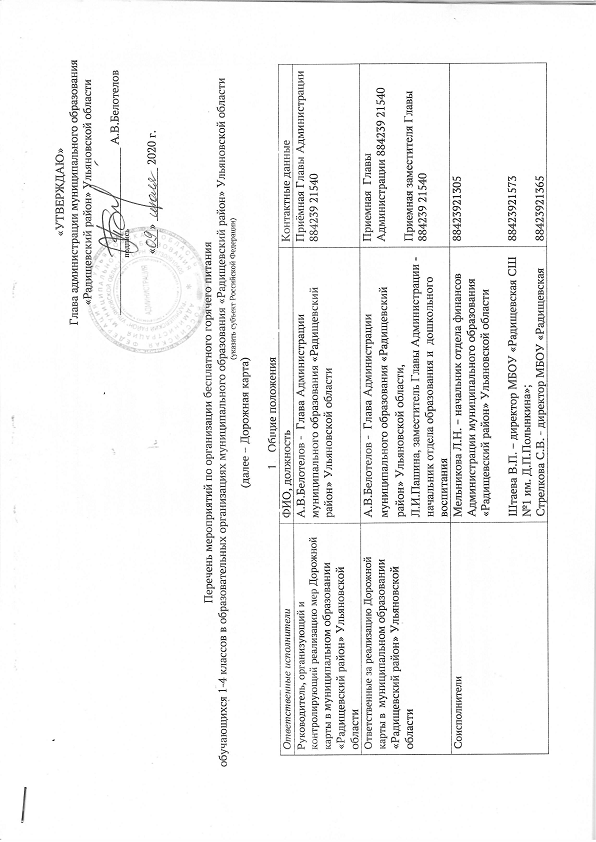 